How to exit eRecruitmentClick on your name at the top right side of the screen.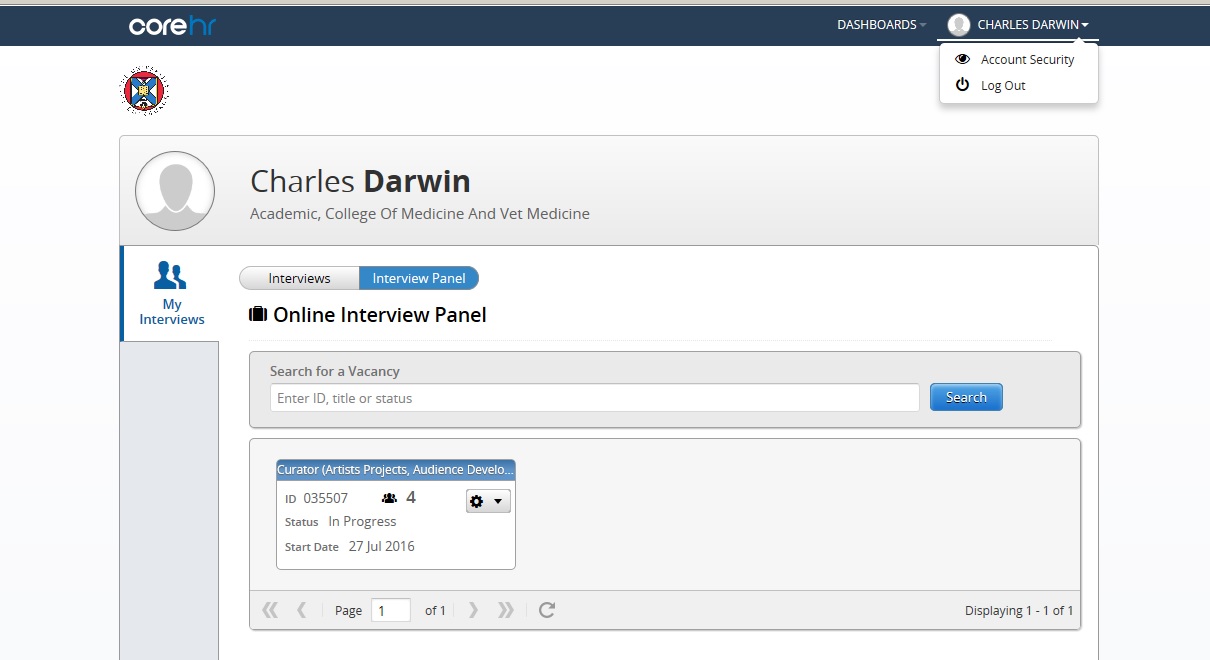 Click on Log Out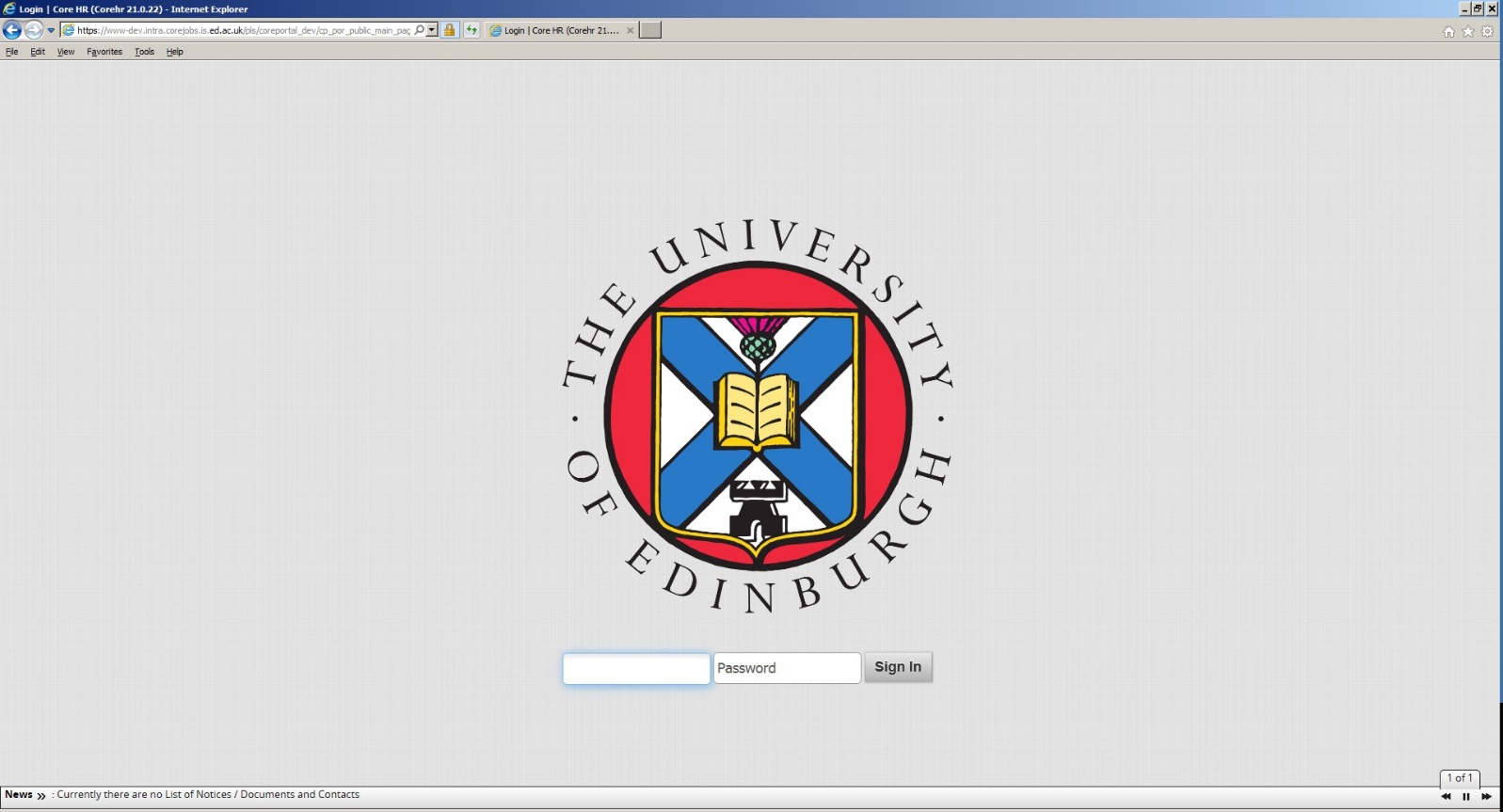 